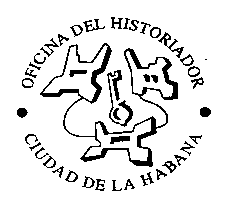 Formulario de aplicación para Beca de Creación de Música Electrónica y Electroacústica de la OHCHNombre del candidato, edad y municipio de procedencia:Nombre del proyecto:Categoría:Número de teléfono:Correo electrónico: Fundamentación del proyecto (máximo 250 palabras)Plan de acciones de integración al Programa Sociocultural de la Oficina del HistoriadorANEXOSCurriculum Vitae (CV)Cronograma de trabajoLista de insumos (Caracterísitcas técnicas)Materiales/InsumosUnidadCantidadEspecifícaciones Técnicas